基本信息基本信息 更新时间：2024-04-15 09:28  更新时间：2024-04-15 09:28  更新时间：2024-04-15 09:28  更新时间：2024-04-15 09:28 姓    名姓    名牧通林户2128牧通林户2128年    龄22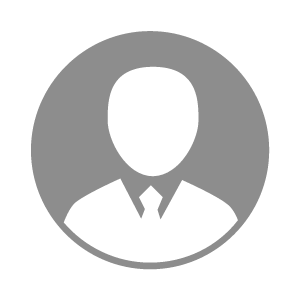 电    话电    话下载后可见下载后可见毕业院校河南农业职业学院邮    箱邮    箱下载后可见下载后可见学    历大专住    址住    址河南河南期望月薪5000-10000求职意向求职意向行政总监,饲料车间主任,宠物医生助理行政总监,饲料车间主任,宠物医生助理行政总监,饲料车间主任,宠物医生助理行政总监,饲料车间主任,宠物医生助理期望地区期望地区河南省/信阳市|河南省/洛阳市河南省/信阳市|河南省/洛阳市河南省/信阳市|河南省/洛阳市河南省/信阳市|河南省/洛阳市教育经历教育经历就读学校：河南农业职业学院 就读学校：河南农业职业学院 就读学校：河南农业职业学院 就读学校：河南农业职业学院 就读学校：河南农业职业学院 就读学校：河南农业职业学院 就读学校：河南农业职业学院 工作经历工作经历工作单位：盐城市即美达网络科技有限公司 工作单位：盐城市即美达网络科技有限公司 工作单位：盐城市即美达网络科技有限公司 工作单位：盐城市即美达网络科技有限公司 工作单位：盐城市即美达网络科技有限公司 工作单位：盐城市即美达网络科技有限公司 工作单位：盐城市即美达网络科技有限公司 自我评价自我评价2022年11月获河南农业职业学院“社团先进个人奖”，2022年11月获河南农业职业学院“三好学生奖”，2022学年获国家励志奖学金，2022年11月获河南农业职业学院“一等奖学金”，2022年11月获河南农业职业学院“优秀共青团员奖”，2023年5月获河南农业职业学院“文明学生奖”，2023年5月获河南农业职业学院“优秀共青团员奖”，2023学年获河南农业职业学院一等奖2022年11月获河南农业职业学院“社团先进个人奖”，2022年11月获河南农业职业学院“三好学生奖”，2022学年获国家励志奖学金，2022年11月获河南农业职业学院“一等奖学金”，2022年11月获河南农业职业学院“优秀共青团员奖”，2023年5月获河南农业职业学院“文明学生奖”，2023年5月获河南农业职业学院“优秀共青团员奖”，2023学年获河南农业职业学院一等奖2022年11月获河南农业职业学院“社团先进个人奖”，2022年11月获河南农业职业学院“三好学生奖”，2022学年获国家励志奖学金，2022年11月获河南农业职业学院“一等奖学金”，2022年11月获河南农业职业学院“优秀共青团员奖”，2023年5月获河南农业职业学院“文明学生奖”，2023年5月获河南农业职业学院“优秀共青团员奖”，2023学年获河南农业职业学院一等奖2022年11月获河南农业职业学院“社团先进个人奖”，2022年11月获河南农业职业学院“三好学生奖”，2022学年获国家励志奖学金，2022年11月获河南农业职业学院“一等奖学金”，2022年11月获河南农业职业学院“优秀共青团员奖”，2023年5月获河南农业职业学院“文明学生奖”，2023年5月获河南农业职业学院“优秀共青团员奖”，2023学年获河南农业职业学院一等奖2022年11月获河南农业职业学院“社团先进个人奖”，2022年11月获河南农业职业学院“三好学生奖”，2022学年获国家励志奖学金，2022年11月获河南农业职业学院“一等奖学金”，2022年11月获河南农业职业学院“优秀共青团员奖”，2023年5月获河南农业职业学院“文明学生奖”，2023年5月获河南农业职业学院“优秀共青团员奖”，2023学年获河南农业职业学院一等奖2022年11月获河南农业职业学院“社团先进个人奖”，2022年11月获河南农业职业学院“三好学生奖”，2022学年获国家励志奖学金，2022年11月获河南农业职业学院“一等奖学金”，2022年11月获河南农业职业学院“优秀共青团员奖”，2023年5月获河南农业职业学院“文明学生奖”，2023年5月获河南农业职业学院“优秀共青团员奖”，2023学年获河南农业职业学院一等奖2022年11月获河南农业职业学院“社团先进个人奖”，2022年11月获河南农业职业学院“三好学生奖”，2022学年获国家励志奖学金，2022年11月获河南农业职业学院“一等奖学金”，2022年11月获河南农业职业学院“优秀共青团员奖”，2023年5月获河南农业职业学院“文明学生奖”，2023年5月获河南农业职业学院“优秀共青团员奖”，2023学年获河南农业职业学院一等奖其他特长其他特长